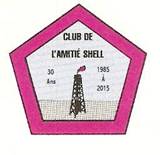 Buffet et Spectacle au CasinoQuand : le jeudi 3 octobre 2019Où :  Casino de MontréalBuffet à volonté : 11h30 (ouverture des portes : 11h00)Spectacle :  13h30 à 14h45 (ouverture des portes : 12h30)https://casinos.lotoquebec.com/fr/montreal/sortir/spectacles/only-youStationnement : gratuit au Casino, (navette gratuite à partir d’autres stationnements payants autour de l’ile Notre-Dame)Coût : 30$ Membres		50$ Non-MembresEnvoyez vos chèques au nom du Club de l’Amitié Shell à :Serge Nadon(514) 747-02241790 Édouard-LaurinVille St-Laurent,  Québec  H4L 2C1La date limite des inscriptions : 20 août 2019Détails du spectacle :  Only YouChic et romantique, Only you est le nouveau nom du spectacle Doo-wop. Mêmes artistes, même courant musical des années 50, mêmes grands succès!Sur scène, quatre chanteurs, accompagnés d’une base rythmique piano-guitare-basse-batterie et de cuivres, interprètent des chansons inoubliables. Parmi elles, de grands succès des Platters (Only You, Smoke Gets In Your Eyes, My Prayer, Twilight Time et The Great Pretender), des Drifters (Save The Last Dance For Me) et de Frankie Valli and The Four Seasons (Can’t Take My Eyes Off Of You).Sortez vos plus beaux habits et venez vous rappeler de précieux souvenirs.Nous avons les sièges indiqués en jaune ci-dessous. 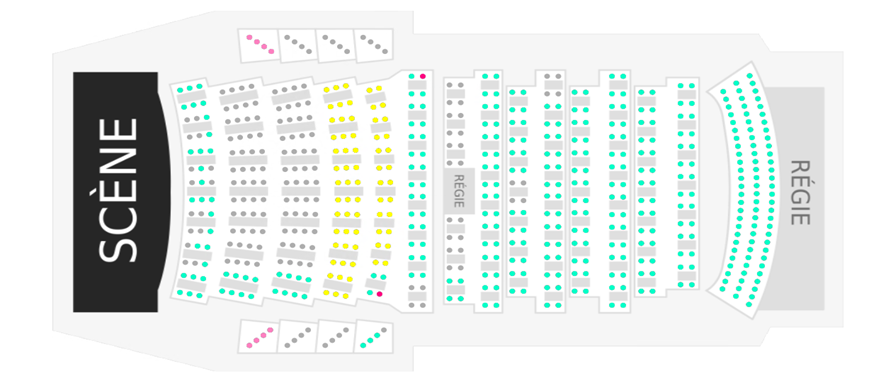 